Livet förrLäs texten om jordbrukets historia. Du scannar in qr-koden med i-paden med appen QR-reader.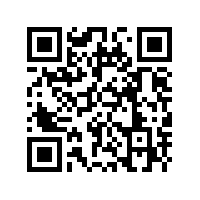 Se filmen om att vara barn för 100 år sedan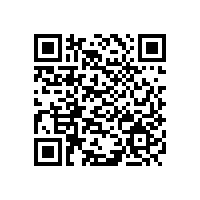 Gör en tankekartaSkriv faktatext på linjerat papper.Rita bilder till texten.Klistra upp text och bild på ett färgat A3-papper.Redovisa för klassen